О  мероприятиях в рамках Дней дополнительного образования и воспитания Тамбовской области «Вашей немеркнущей славе память потомков верна!», посвященных 75-летию Победы в Великой отечественной войнеУважаемые коллеги!Управление образования и науки области информирует о том, что в период с 06.05.2020 по 08.05.2020 в Тамбовской области проводятся Дни дополнительного образования и воспитания, посвященные 75-летию Победы в Великой отечественной войне, в дистанционном формате.Направляем  План областных мероприятий в рамках Дней дополнительного образования и воспитания Тамбовской области «Вашей немеркнущей славе память потомков верна!» (далее - План). Просим довести информацию до руководителей образовательных организаций, специалистов, курирующих сферу дополнительного образования и воспитания, обеспечить размещение Плана на сайтах образовательных организаций, организовать участие обучающихся в мероприятиях.	Приложение: на 4 л.И.о. начальника управления                                                      Н.В. МордовкинаЕ.Н. Маштак,8 (4752) 792381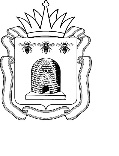 АДМИНИСТРАЦИЯ ОБЛАСТИУПРАВЛЕНИЕ ОБРАЗОВАНИЯ И НАУКИ ТАМБОВСКОЙ ОБЛАСТИ ул. Советская, . Тамбов,  392000 Тел. 72-37-38, факс 72-30-04E-mail: post@obraz.tambov.gov.ru  ОГРН 1066829047064ИНН 6829021123, КПП 68290100129.04.2020 № 1.06-10/1598На № ____________ от ______________           Руководителяморганов местного самоуправления, осуществляющих управление в сфере образованияРуководителямподведомственных образовательных организаций